DeUNIDADE EDUCATIVA: ____________________________________________________ParaSETOR DE VALE-TRANSPORTE – SECRETARIA MUNICIPAL DE EDUCAÇÃOCOMUNICADO DE TERMO DE OPÇÃOPelo presente comunicamos que o(a) professor (a)_________________________________________________________________________, matrícula nº ____________________, portador do cartão nº________________________________________________ampliará sua carga horária, com início em ___/___/_____ e término em ___/___/_____, desempenhando suas atividades laborais às (   )Seg. (   )Ter. (   )Qua. (   )Qui. (   )Sex, na Unidade Educativa _______________________________________________________.Florianópolis ___/___/_____.__________________________________Assinatura e carimbo do(a) Diretor(a)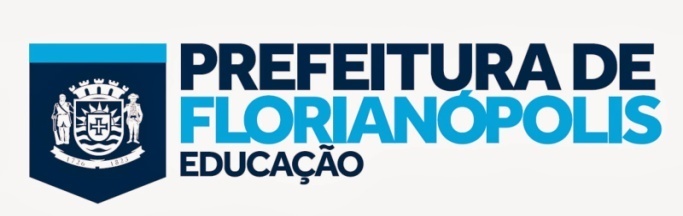 